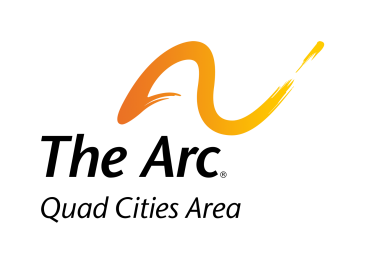 FOR IMMEDIATE RELEASEThursday, April 6, 2023RE: MLK Mobile Food PantryContact:Sarah Wright, Director of Development & CommunicationsThe Arc of the Quad Cities(309) 786-6474wrights@arcqca.orgThe Arc Kicks Off MLK Food Drive in Partnership with the Quad City Disability Awareness CoalitionRock Island, IL – The Arc is thrilled to announce it has once again received funding for the Corporation for National and Community Service (CNCS) which works to make service to others an indispensable part of the American experience. With this grant, The Arc of the Quad Cities Area will continue to build its inclusive volunteering efforts by partnering with the Quad City Disabilities Awareness Coalition to hold an MLK Food Drive in honor of Martin Luther King, Jr. The Arc Food Drive strives to alleviate hunger and execute inclusive volunteer opportunities featuring volunteers with and without disabilities working side-by-side to address food insecurity and unite Americans in service. The Arc of the Quad Cities Area is one of the twelve grantees nationwide selected to carry out the objectives of the grant to reduce hunger among our neighbors. The partnership with the Quad City Disabilities Awareness Coalition means that people with disabilities will be picking up food items and delivering those items to pantries across the community to make sure our neighbors get the nourishment they need.     WHEN: The Food Drive will kick off Wednesday, April 12 and ends Wednesday, April 26WHAT: Canned meat and high-protein items	Canned fruits and vegetables	Carbohydrates	Allergy-friendly productsWHY: To address food insecurity and create inclusive volunteer opportunities for people with and without disabilities. WHERE: Visit: https://arcqca.org/mlk-day-of-service/ to see a full listing of locations throughout the QCA.Coal Valley:	Robert R. Jones LibraryEast Moline:	IAG	East Moline Public LibraryMilan:	Milan Hy-VeeMoline:	Moline Public Library	Hy-Vee on the Avenue	Gigi’s Playhouse	Every Child	FairwayRock Island:	Rock Island Parks & Recreation	The Arc Building	Arc Industries	Rock Island Hy-Vee	Rock Island Public Library – Downtown	Rock Island Public Library – Southwest Branch	IICILSilvis:	Silvis Hy-Vee	Silvis Public LibraryBettendorf:	Bettendorf Hy-Vee	Hand in Hand	Bettendorf Public Library	FairwayDavenport:	Rockingham Rd. Hy-Vee	West Kimberly Rd. Hy-Vee	Northgate Hy-Vee	Utica Ridge Hy-Vee	West Locust St. Hy-Vee	HDC	Fairway	Roosevelt Community Center	Davenport Public Library Main	Davenport Public Library EasternSays The Arc’s Outreach and Volunteer Coordinator, Sue Gadient, “We are ready to hit the ground running and improve the lives of our neighbors through nourishing food and inclusive volunteering.” To participate in the MLK Food Drive, look for food donation boxes at the entrances and exits at any of the thirty-two listed locations and donate your non-perishable food items by dropping them in the box. Members from the QC Disabilities Coalition will be distributing them to participating food pantries. Continues Sue, “We are especially proud that this is a bi-state initiative that involves so many great partners. We’d especially like to recognize the local libraries and Hy-Vee. With their involvement, we were able to have sites in every city in our region. We wouldn’t have the reach to carry out this project without the partnership of the Quad City Disabilities Coalition. We are very grateful for their contributions.” MLK Food Drive is provided by the Corporation for National & Community Service, The Arc of the Quad Cities Area, and the Quad City Disabilities Awareness Coalition, which includes; Kiwanis Aktion Club, The Arc of the Quad Cities Iowa, Camp Courageous, Davenport Parks & Recreation, EveryChild, Gigi’s Playhouse, Hand in Hand, HDC, Individual Advocacy Group, Illinois Iowa Center for Independent Living, New Kingdom Trail riders, Project Search, Special Olympics Illinois, Special Olympics Iowa Scott County, The Quad City Sled Hockey Association, The Arc of Illinois, Michelle’s Vocational Placement. XXX